4.3 Analyzing Logarithmic Functions (continued)Logarithmic Function –Effect of changing “b”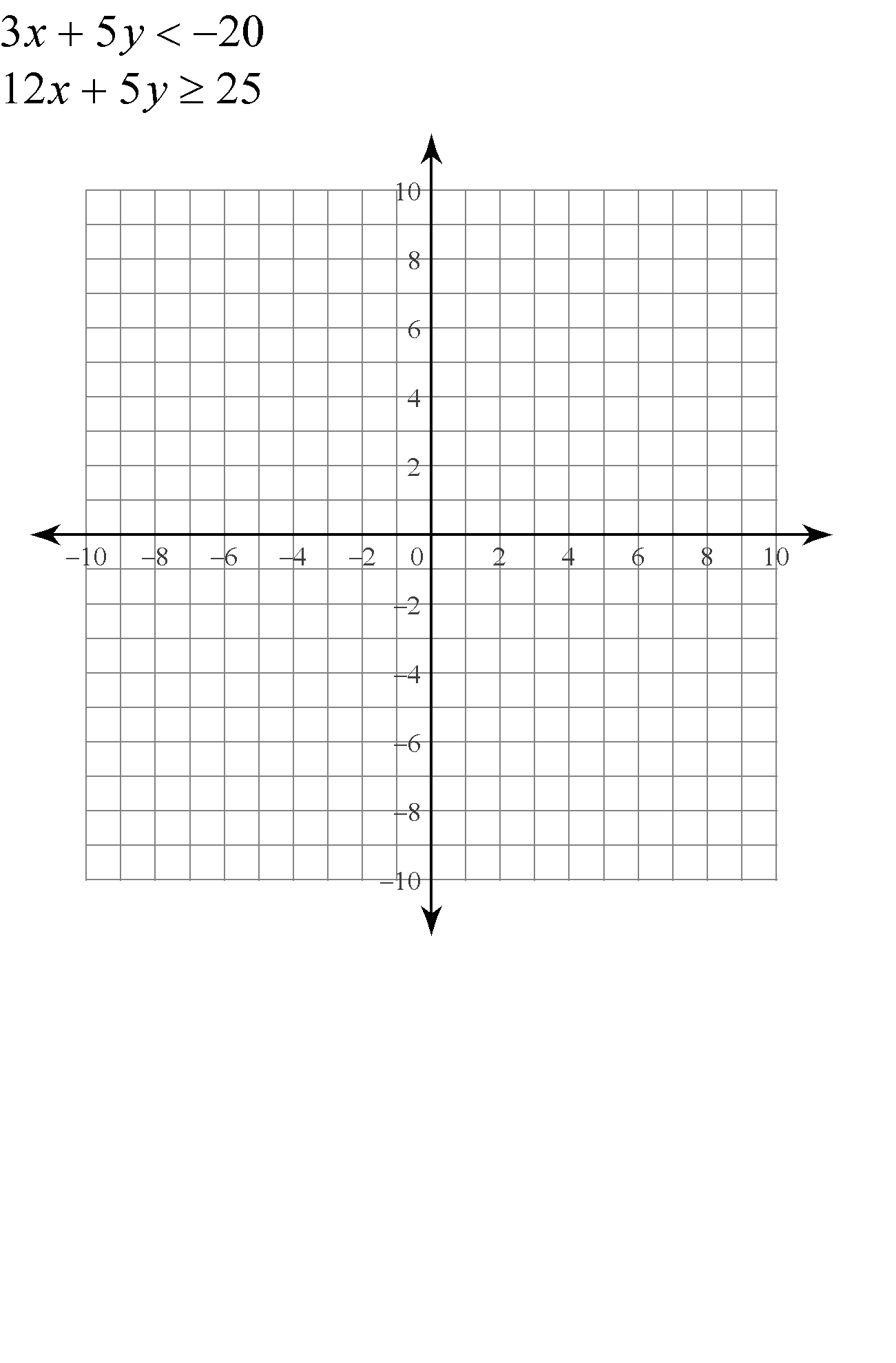 Common Logarithms – Natural Logarithms – Effect of changing “a”Domain – 					Range – x-intercept – 					y – intercept – asymptote – 					end behaviour –